FICHE DE RENSEIGNEMENTPièces justificatives à fournir avec cette fiche : Photocopie de votre carte d'identitéPhotocopie de votre carte étudiante ou certificat de scolarité (de l’année en cours)Photocopie de votre carte vitaleUn RIB et une attestation de CVEC (Contribution Vie Sociale Etudiante)(si vous réalisez une étude)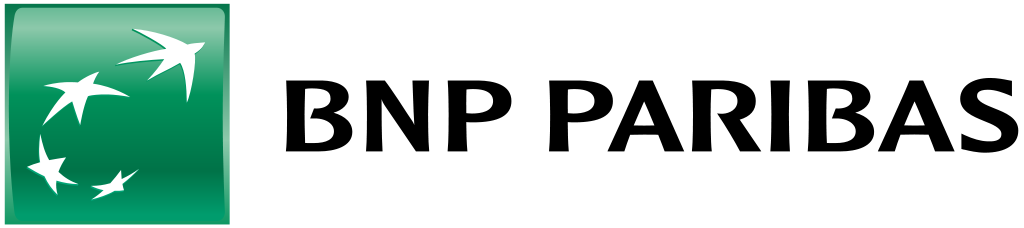 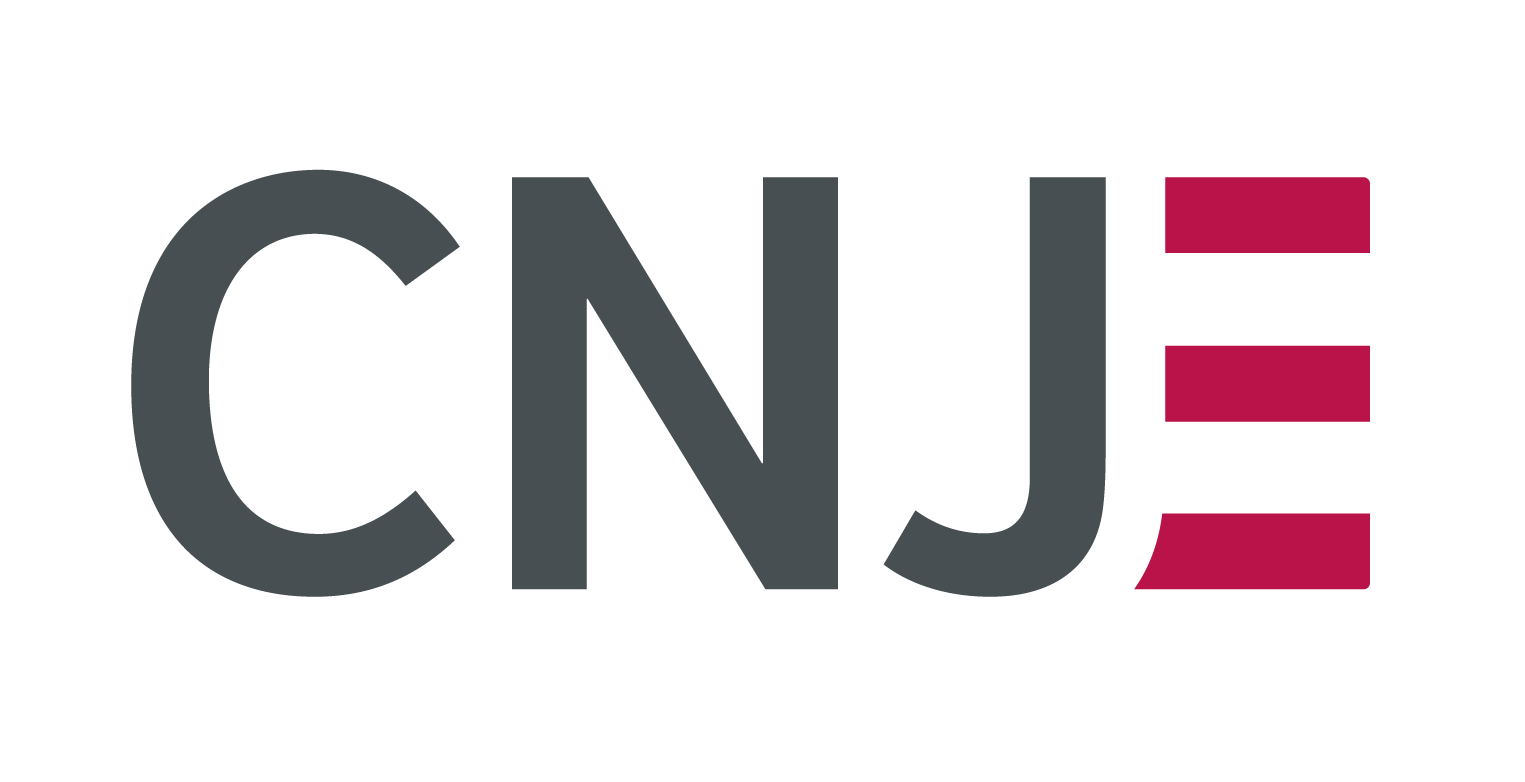 Les informations recueillies sont nécessaires pour votre adhésion. Elles font l’objet d’un traitement informatique et sont destinées au secrétariat de l’association. En application des articles 39 et suivants de la loi du 6 janvier 1978 modifiée, vous bénéficiez d’un droit d’accès et de rectification aux informations qui vous concernent. Si vous souhaitez exercer ce droit et obtenir communication des informations vous concernant, veuillez vous adresser à un membre du bureau de Polytech Services Nancy.FICHE DE COMPETENCESNOM : NOM : Prénom :Prénom :Né(e) le : Né(e) le : À :À :Nationalité(s) :Nationalité(s) :Nationalité(s) :Nationalité(s) :Numéro de Sécurité Sociale : Numéro de Sécurité Sociale : Numéro de Sécurité Sociale : Numéro de Sécurité Sociale : Adresse étudiante :Adresse étudiante :Adresse étudiante :Adresse étudiante :Code Postal : Ville :Ville :Pays :Adresse fixe : Adresse fixe : Adresse fixe : Adresse fixe : Code Postal : Ville :Ville :Pays :Téléphone fixe :Téléphone fixe :Téléphone fixe :Téléphone fixe :Téléphone mobile :Adresse mail (personnelle) :Téléphone mobile :Adresse mail (personnelle) :Téléphone mobile :Adresse mail (personnelle) :Téléphone mobile :Adresse mail (personnelle) :Année d’étude : Année d’étude : Spécialité :Spécialité :Expériences professionnelles et/ou projets réalisés :Expériences professionnelles et/ou projets réalisés :Expériences professionnelles et/ou projets réalisés :Expériences professionnelles et/ou projets réalisés :Ancien ou Actuel membre de la JE → Précisez le poste et l’année : …………………………….Expérience(s) liée(s) à la JE :         OUI     /     NONSi OUI, laquelle (lesquelles) ?Site webTraductionProjet RobotiqueProjet MécaniqueAutre : ……………………Ancien ou Actuel membre de la JE → Précisez le poste et l’année : …………………………….Expérience(s) liée(s) à la JE :         OUI     /     NONSi OUI, laquelle (lesquelles) ?Site webTraductionProjet RobotiqueProjet MécaniqueAutre : ……………………Ancien ou Actuel membre de la JE → Précisez le poste et l’année : …………………………….Expérience(s) liée(s) à la JE :         OUI     /     NONSi OUI, laquelle (lesquelles) ?Site webTraductionProjet RobotiqueProjet MécaniqueAutre : ……………………Ancien ou Actuel membre de la JE → Précisez le poste et l’année : …………………………….Expérience(s) liée(s) à la JE :         OUI     /     NONSi OUI, laquelle (lesquelles) ?Site webTraductionProjet RobotiqueProjet MécaniqueAutre : ……………………Projet professionnel :Projet professionnel :Projet professionnel :Projet professionnel :Score TOEIC : Langues pratiquées :Langues pratiquées :Principales matières étudiées : Principales matières étudiées : Principales matières étudiées : Principales matières étudiées : Principales qualités :Principales qualités :Principales qualités :Principales qualités :